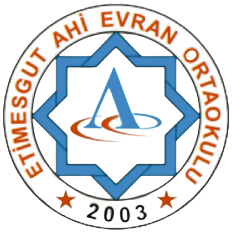 YARIŞMA KATILIM ŞARTLARI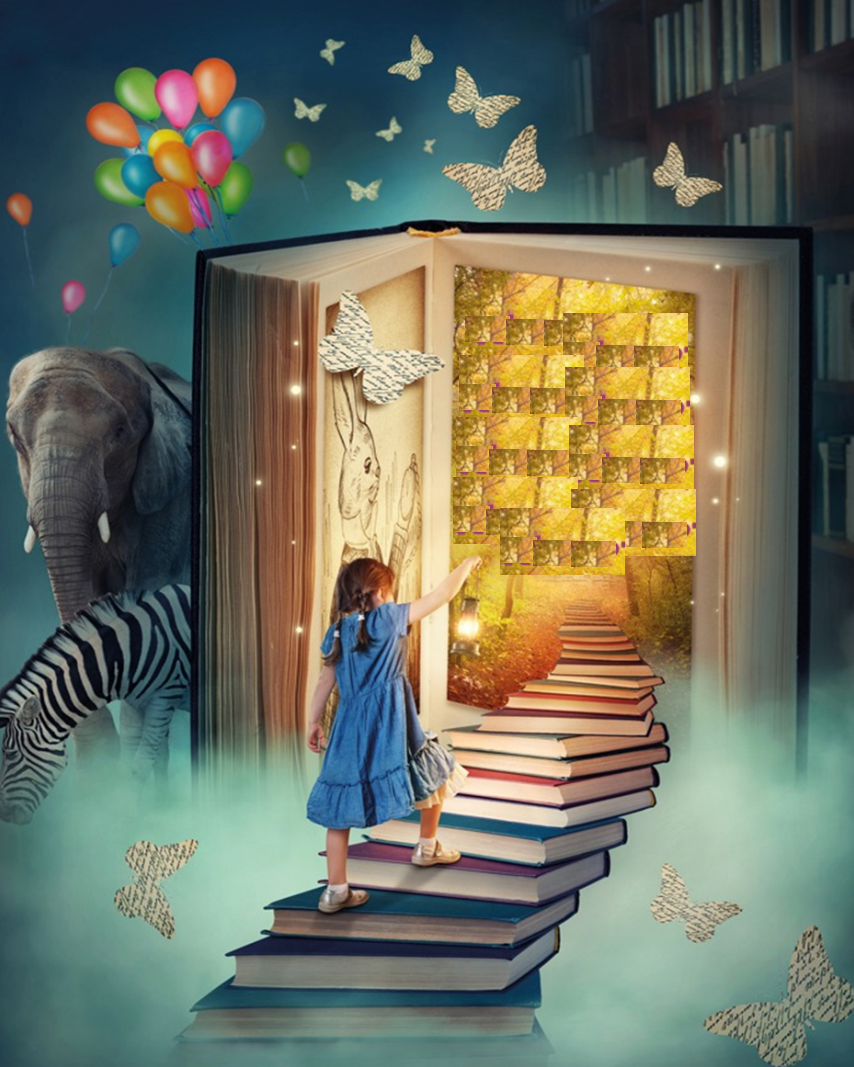 1.’’Ahi Evran, okul, ağaç, sevgi, kaza, paylaşmak’’ bu kelimeler doğrultusunda hikâye anlatılacak.2. Yarışmaya okulumuzdaki tüm kademe öğrencileri katılabilir.3. Öğrenciler yarışmaya yalnızca bir (1) hikâye ile katılacak ve her sınıftan (1) öğrenci seçilecek.4. Anlatılacak hikâye öğrenciye verilen kelimelerle özgün bir şekilde hazırlanmalıdır. 5.Hikâyeyi anlatacak öğrenci, hikâyenin bir nüshasını kendi el yazısı ile ders öğretmenine vermelidir.6.Farklı platformlardan alınan benzer eserler yarışmadan elenecektir.7. Hikâye anlatma Türkçe ve Edebiyat anlatım tekniklerine uygun olmalıdır.8. Anlatılacak hikayeler en az 75-100 arası kelime içermelidir.9. Anlatılacak hikayeler A4 ebatında hazırlanmalı ve komisyona kurşun kalemle yazılarak teslim edilmelidir.10. Anlatılacak hikayeler için tanıtım amaçlı kapak bulunmalıdır.11. Dış kapakta hikâyenin adı, hazırlayanın adı-soyadı, sınıfı ve numarası bulunmalıdır.12. Dereceye giren eserler okul eser seçme kurulu tarafından ödüllendirilecektir.YARIŞMA TAKVİMİ1-Tanıtım ve Duyuru: 15/12/20232-Yarışmanın yapılacağı ve dereceye girenlerin seçilmesi: 28/12/20233-Yarışmada dereceye girenlerin ödüllendirilmesi: 28/12/2023 Anahtar Kelimeler: “Ahi Evran, okul, ağaç, sevgi, kaza, paylaşmak’’ 